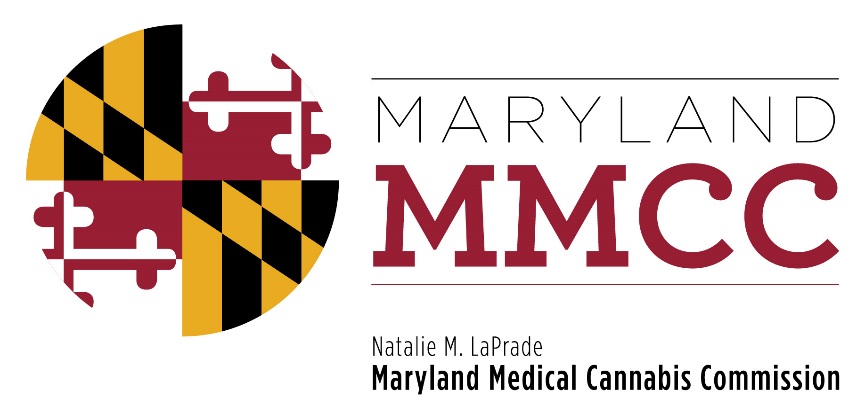 Maryland Medical Cannabis CommissionAGENDAWednesday, July 5, 2017Maryland Health Care Commission 4160 Patterson Avenue, Room 100Baltimore, Maryland 21215 AGENDACall to OrderApproval of Minutes:  June 26, 2017 MeetingExecutive Director’s UpdateCommittee Reports:Final Review Subcommittee:  Buddy RobshawNew BusinessAdjournment